МИНИСТЕРСТВО КУЛЬТУРЫ РОССИЙСКОЙ ФЕДЕРАЦИИ федеральное государственное бюджетное образовательное учреждение высшего образования«КРАСНОДАРСКИЙ ГОСУДАРСТВЕННЫЙ ИНСТИТУТ КУЛЬТУРЫ»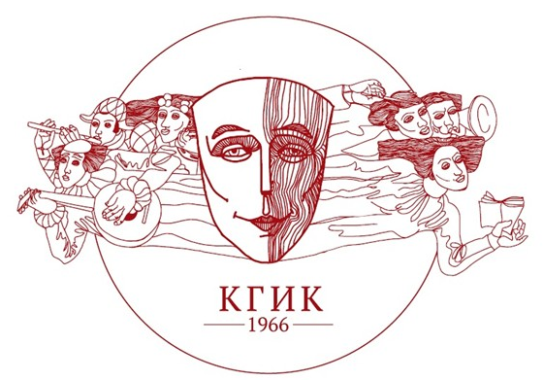 Уважаемые коллеги!Приглашаем принять участие вIV Международной научно-практической конференции «Историко-культурное наследие России и Китая: вопросы изучения, сохранения и развития»15 мая 2024 годаЦель конференции – обсудить общие проблемы и специфику историко-культурного наследия России и Китая, а также вопросы эффективного освоения молодыми исследователями и преподавателями достижений в этой области.Задачи проекта:Объединение усилий для выявления общих проблем двух стран и путей их решения.Обмен мнениями и налаживание контактов между учеными и специалистами в области историко-культурного наследия России и Китая.Применение полученных знаний для генерации новых идей, проектов и творческих команд.Основные направления работы конференцииОбщетеоретические аспекты. Роль и место историко-культурного наследия Китая и России в сохранении и развитии гуманистических ценностей.Философская и культурологическая мысль Китая и России в области историко-культурного наследия.Соотношение этнического, национального и общечеловеческого в культурах России и Китая.Сравнительный анализ культур Китая и России: общее и особенное.Научная мысль о взаимодействии и взаимообогащении культур России и Китая.Россия и Китай в меняющемся мире: общие тенденции и взгляды.Историко-культурные аспекты. Установление и развитие российско-китайских культурных связей на государственном, институциональном и творческом уровнях.Российско-китайское сотрудничество в гуманитарной сфере.Историко-культурное наследие как фактор сближения народов Китая и России.Патриотизм в культурной истории России и Китая.Современные направления сотрудничества в гуманитарной сфере. Наука, образование и культура как перспективные области взаимодействия двух стран.Российско-китайское сотрудничество в области культуры: состояние и перспективы.Опыт и проблемы изучения, сохранения и развития историко-культурного наследия в современных условиях.Традиции и современные практики научно-образовательного взаимообогащения двух стран.Соотношение традиций и инноваций в современном культурном процессе.Актуальное искусство Китая и России как современный тренд в мировой культуре.Перспективы культурного туризма Китая и России.Актуальные презентации историко-культурного наследия как эффективные  средства международного культурного обмена.Вузы культуры и искусств как субъекты инновационных идей и проектов в области историко-культурного наследия.К участию в конференции приглашаются представители научного и образовательного сообществ, в т.ч. аспиранты и соискатели, а также практики, занятые в социально-культурной сфере.Организационные условия:планируется издание сборника материалов конференции (ISBN) с постатейным размещением в РИНЦ, отправка авторам электронной версии сборника (PDF-файл); заявки на участие и статьи для публикации объемом до 6-ти стр. принимаются до 10 апреля 2024 г., на адрес электронной почты kvicelyarova@mail.ru (пометка «Конференция»). плата за участие в конференции и публикацию статьи не взимается;командировочные расходы оплачиваются за счет направляющей стороны;организационный комитет конференции оставляет за собой право предварительного отбора поступивших материалов.Требования к материаламФормат текста статей (докладов): Word for Windows. Формат страницы: А4 (210x297 мм). Поля: 2,5 см – со всех сторон. Шрифт: размер (кегль) – 14; тип – Times New Roman, межстрочный интервал 1,5. Название печатается прописными буквами, шрифт – полужирный, выравнивание по центру (на русском и английском языках). Ниже через одну строку строчными буквами – инициалы и фамилия автора (ов) (на русском и английском языках). На следующей строке – полное название организации, ее адрес (на русском и английском языках). Далее через одну строку следует аннотация, ключевые слова (до 10 слов) на русском и английском языках, за которыми через одну строку – основной текст: без переносов, абзацный отступ – 1,25 см, выравнивание по ширине. Таблицы и рисунки в тексте не допускаются. Сноски на литературу в квадратных скобках. Наличие списка литературы и источников обязательно (ГОСТ Р 0.7.5-2008 «Библиографическая ссылка»). Автоматическая нумерация списка не допускается.Контактная информация:Краснодарский государственный институт культуры 350072 г. Краснодар, ул. им. 40-летия Победы, д. 33, кафедра истории культурологии и музееведения. e-mail: kafedra.ikm@mail.ruКоординатор конференции – кандидат экономических наук, доцент Вицелярова Карина Николаевна, e-mail: kvicelyarova@mail.ru. Образец заявки участника конференции«Историко-культурное наследие России и Китая: вопросы изучения, сохранения и развития»Пример оформления текста статьи (доклада)НАЗВАНИЕ СТАТЬИTITLE OF THE ARTICLEИ.И. Иванова, П.П. ПетровI.I. Ivanovа, P.P. PetrovФГБОУ ВО «Краснодарский государственный институт культуры»Краснодар, ул. им. 40-летия Победы, 33Krasnodar State Institute of Culture33, im. 40-letiya Pobedy street, KrasnodarАннотация. Ааааааааа аааааа аааааааааааааа ааааааааааа аааааа.Ключевые слова: aаааааа, аааааааааааа, ааааааа, и т. д. (до 10 слов).Abstract. Аааааа ааааааааааааа аааааааааааааа аааааааааааа аа.Keywords: aаааааа, аааааааааааааа, ааааааааааааа, и т. д. (10 words).Текст текст текст текст текст текст текст текст текст текст текст текст текст текст текст и т. д. [1, с. 123].Текст текст текст и т. д. [2, с. 12].Список литературы и источников:1. А…2. Б…3. В…4. W…1Фамилия, имя, отчество (ПОЛНОСТЬЮ)2Место работы или учебы (без сокращений) с указанием адреса и индекса3Должность4Ученая степень5Ученое звание6Почетное звание7Контактные телефоны8Контактный e-mail9Тема доклада 10Форма участия (очная, дистанционная, заочная)